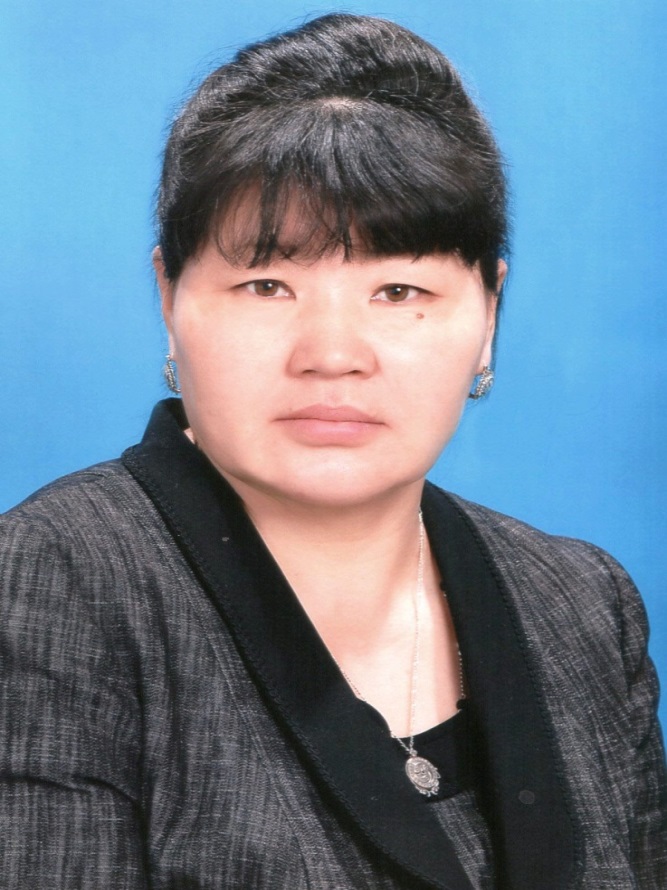 ФЕДОРОВА ВАЛЕНТИНА ВАСИЛЬЕВНА, 
 учитель технологии 
МБОУ «Тойбохойская средняя общеобразовательная школа им. Г.Е.Бессонова»В 1986 г. окончила естественно-географический факультет Иркутского педагогического института по специальности химия и биологияВ 1986 г. педагогическую деятельность начала учителем химии и биологии в Лазовской средней школе Верхоянского района В 1987- 1997гг. работала в Тойбохойской восьмилетней школе Сунтарского района С 1997года - учитель технологии Тойбохойской средней школыДостижения:Победитель конкурса «Лучших учителей РФ» (2009г)Руководитель, подготовивший дипломанта 17 Всероссийской научной конференции молодых исследователей «Шаг в будущее»  (2010 г) Победитель улусного конкурса национальной одежды «Симэх курдук симэнэн, кустук курдук куоьанан» среди учителей  (2010 г.)Призер в номинации «Лучшая домохозяйка» II Республиканского сельского культурно-спортивного фестиваля «Физическая культура селу» (2011г)Дипломант всероссийского конкурса Всероссийского педагогического собрания «Педагогическая коллекция: урок технологии» - 2 место (2011г)  Победитель в номинации «Лучший социальный проект общественных организаций» на улусном конкурсе проектов «Социокультурное проектирование по семейному воспитанию: опыт, проблемы, перспективы» (2012г) Победитель улусного конкурса «Дьеьегей о5отун маанылаах симэ5э» (2013г)Народный мастер Сунтарского улуса (2014г)Мастер народных художественных промыслов РС(Я) (2014г)Победитель улусного конкурса «Традиционный национальный костюм» (2014г, 2015г)Победитель Всероссийского конкурса творческих работ «Творите, что хотите» (2014г)Лауреат республиканского фольклорного   фестиваля «Тойукпут дуорайдын, оьуохайбыт олохтоннун, саргыбыт салалыннын!», посвященный 115-летию со дня рождения С.А.Зверева (2015г)Общественные поручения:Член женсовета наслега Руководитель общественного объединения «Симэх»Член общественного объединения женщин «Сунтаар - Ситим»Член общественного объединения умельцев и мастеров Сунтарского улуса НАЛИЧИЕ ПУБЛИКАЦИЙ, ВКЛЮЧАЯ ИНТЕРНЕТ  - ПУБЛИКАЦИИ№Тема№, дата журнала, газеты статьи1О педагогической деятельности  Федоровой В.В.Педагогическая энциклопедия школы «Школа на земле Тойбохоя», Сунтарская улусная типография, 20132Decorative-applied of Yakutia. Patchwork mosaic. Catalogue.Жиркова Л.П. ДК им. Кулаковского. 20153«Иис алыбар ылларан» Сунтаар сонуннара. №94, 20.12.164«2016 сыл – Сунтаар улууьугар норуот ке5улээьинин сыла»Сунтаар улууьун дьаьалтата. 2016 с.5«Олоҥхо дойдутун оһуордаах оонньуута”Сунтаар улууьун култууратын уонна айылгытын салаата. 2016 с.6«Киэргэл сииктэр»Жиркова Л.П. «Кырадаьын кустуга», Дьокуускай, Бичик, 2016 с.7«Уран иис: үгэс уонна аныгы кэм”«Байдам», № 1(39), 2017 с.8«Сунтаар ситимэ» иистэнньэҥнэри түмэрСветлана Петрова-Уран Хатын. “ Сунтаар – Олоҥхо дойдутун” көмүс серия. “Сунтаар маанылаах таҥаһа, симэҕэ-киэргэлэ” Дьокуускай, смик-Мастер. Полиграфия.2017.